Приложение 1.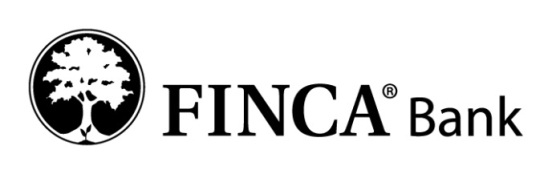 Каналы обращений и часы приемаУВАЖАЕМЫЕ КЛИЕНТЫ!В случае возникновения у вас вопросов, жалоб или предложений по улучшению качества обслуживания в ЗАО «ФИНКА Банк», Вы можете обратиться к нам:Руководитель или иные уполномоченные члены исполнительного органа банка, а также руководители филиалов Банка проводят личный прием потребителей в соответствии с утвержденным графиком: каждый понедельник с 10:00 до 11:00.Личный прием потребителей проводится также ответственным сотрудником Банка на постоянной основе. Срок рассмотрения письменных обращений клиентов - не позднее тридцати календарных дней с предоставлением ответа в письменном виде. БОЛЕЕ ПОДРОБНАЯ ИНФОРМАЦИЯ О ПРОЦЕДУРЕ РАССМОТРЕНИЯ И УЧЕТА ОБРАЩЕНИЙ ПОТРЕИТЕЛЕЙ ФИНАНСОВЫХ УСЛУГ ЗАО «ФИНКА Банк», РАЗМЕЩЕНА НА ИНФОРМАЦИОННЫХ СТЕНДАХ В ОФИСАХ БАНКА И НА САЙТЕ БАНКА!ВЫБЕРИТЕ ДЛЯ СЕБЯ УДОБНЫЙ СПОСОБ ОБРАЩЕНИЯ В ЗАО «ФИНКА Банк». ДЛЯ НАС ВАЖНО МНЕНИЕ КАЖДОГО КЛИЕНТА!Руководство ЗАО «ФИНКА Банк»УСТНОПИСЬМЕННОВ ЭЛЕКТРОННОМ ВИДЕЛюбому сотруднику Банка в офисе или вне офиса БанкаПо телефону: колл-центр 4400 (для моб. номеров - бесплатно) или (312) 440-440По другим телефонам Банка в филиалахВ Книге жалоб и предложений;В заявлении;Заполнив бланк для анонимных обращений и опустив в ящик в офисе Банка.На сайте банка: http://www.fincabank.kgПо электронной почте: finca@finca.kg 